Урок по математике в 1  классе «Б» по теме: 
«Столько же»Задачи урока:В сфере личностных УУД:Формирование учебно-познавательного интереса к учебному материалу и способах решения новых поставленных задач;развитие способности к самооценке на основе успешности учебной деятельности;В сфере регулятивных УУД:постановка учебной задачи, с учётом имеющихся знаний, полученных в процессе урока;формировать навык планирования своей деятельности в соответствии с поставленной задачей и условиями её реализации;учиться прогнозировать, корректировать и оценивать свою деятельность;В сфере познавательных УУД:поиск необходимой информации для выполнения учебных заданий с использованием всех возможных источников;умение анализировать, синтезировать учебный материал, делать выводы;постановка и формулирование проблемы, самостоятельный поиск её решения;В сфере коммуникативных УУД:Воспитывать культуру речи, доброжелательное отношение к мнению своих товарищей;умение плодотворно сотрудничать с учителем и сверстниками в поиске и сборе информации;Цели урока:Учить сравнивать числа с помощью составления пар.Совершенствовать навыки счета в пределах 5.Развивать логическое мышление, память, речь.1.Организационный моментПроверяй себя, дружок,
Ты готов начать урок?
Все ль готово? Все ль в порядке?
Ручки, книжки и тетрадки?
Все ли правильно стоят?
Все ль внимательно глядят?2. Устные упражнения.1) Интеллектуальная разминка.Сколько козлят в сказке съел волк?Четыре недели – это один…Что вырастает весной, а опадает осенью?О ком можно сказать: ушастый, глазастый, серый, белый?Геометрическая фигура без углов -это…Назовите дни недели.Как звали трёх поросят из сказки?Сколько лапок у двух кошек?Назовите две последние буквы алфавита.Какую рыбу поймал Емеля?2)Счёт  до 20.Сосчитай от 5 до 15 и от 15 до 5;Назови предыдущее число для чисел 3, 8, 11, 15;Какое число стоит между числами 4 и 6, 8 и 10,  15 и 17;Назови соседей числа 7, 10, 14, 16;Сравни числа 4 и 5, 7 и3. 9 и 9;3) Задачи в стихах.К серой цапле на урок
Прилетело семь сорок.
А из них лишь три сороки
Приготовили уроки.
Сколько лодырей сорок
Прилетело на урок? (4 сороки)Два щенка- баловника
Бегают, резвятся.
К шалунишкам три дружка
С громким лаем мчатся.
Вместе будет веселей.
Сколько же всего друзей? (5 щенков)Три пушистых кошечки
Улеглись в лукошечки.
Тут одна к ним прибежала.
Сколько всего кошек стало? (4 кошки)Постановка проблемной задачи.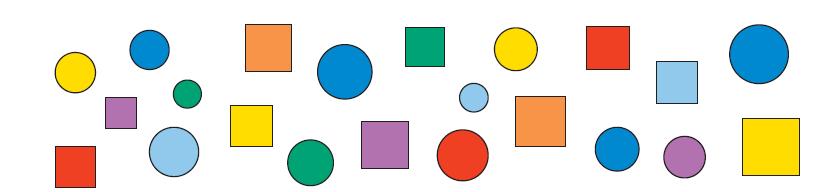 Назовите одним словом количество всех фигур (много).По каким признакам можно разделить данные фигуры на группы:
по форме – круги, квадраты;
по цвету – голубые, синие, фиолетовые, красные, оранжевые, жёлтые, зелёные;
по размеру – большие, средние, маленькие;Посчитай, сколько кругов, квадратов?Сколько синих больших фигур?Сколько средних жёлтых кругов?Сколько фиолетовых квадратов?Учитель предлагает ребятам сравнить по количеству две группы фигур (квадратов и кругов), которые визуально трудно пересчитать. Дети предлагают разные способы решения данной задачи. После обсуждения разных версий, ребята приходят к выводу, что можно из этих фигур составить пары.Остались ли лишние квадраты? (нет)Остались ли лишние круги? (да)Действительно, несколько кругов осталось без пары. Значит мы можем, не считая фигуры, сравнит их и записать Кр. ≠ Кв.4.Работа в парах.
Аналогично дети сравнивают другие группы предметов и делают вывод.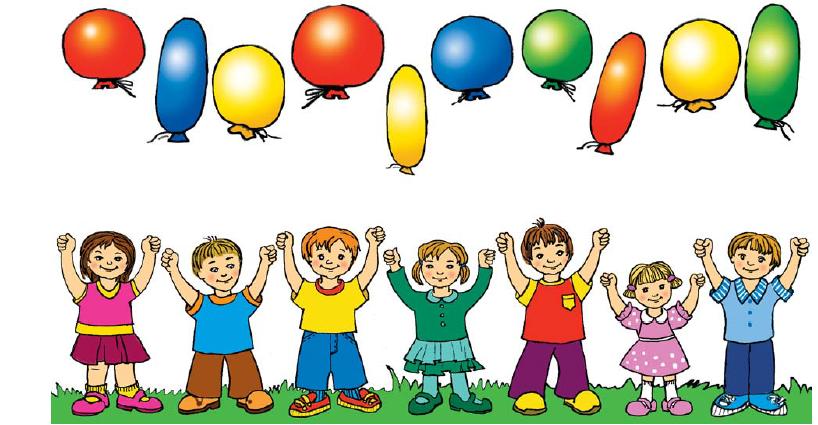 Всем ли детям хватило шариков?Остались ли лишние шарики? 	Ш ≠ ДУзнаем, в каком мешке больше фигурок. Для этого соединим улиток и черепах в пары.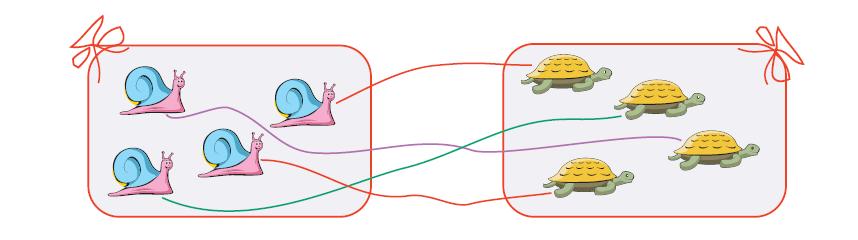 Всем ли улиткам хватило пары? (да)Остались ли лишние фигуры? (нет)Все фигурки соединены в пары. Значит,  фигурок поровну.	У = Ч5. Вывод делают ученики: 
Если всем предметам в группах хватает пары, то числа, которые выражают количество предметов в каждой группе, равны и между ними ставится знак =. Если с лишние предметы, то эти числа неравны и ставится знак  ≠6.ФизкультминуткаПоработали, ребятки,
А теперь все на зарядку!
Тихо встаньте, улыбнитесь,
Все в зверюшек превратитесь.
Сколько в класс пришло зверей!
Не узнать моих детей!
Кто зайчишка, кто лисичка,
Кто медведь, кто кот, кто птичка?
Веселее в пляс пускайтесь,
Все танцуйте, не стесняйтесь!Применение информационных технологий. Работа на компьютерах. 7.Самостоятельная работа с выполнением  заданий на индивидуальном компьютере.Компьютерный урок «Поровну», Задачи № 41-44№ 41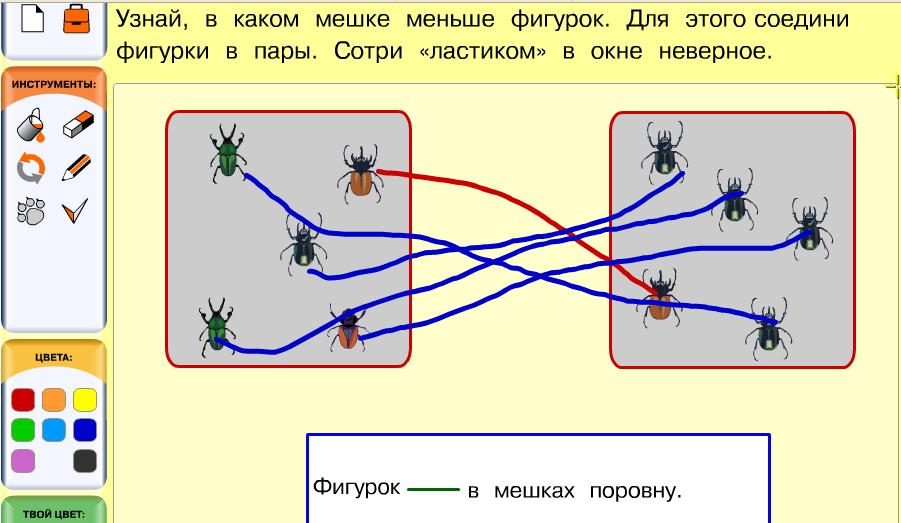 № 42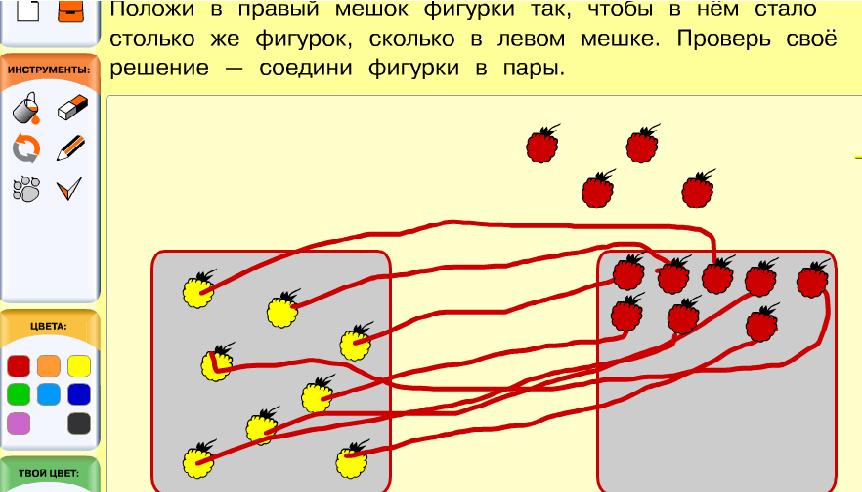 № 43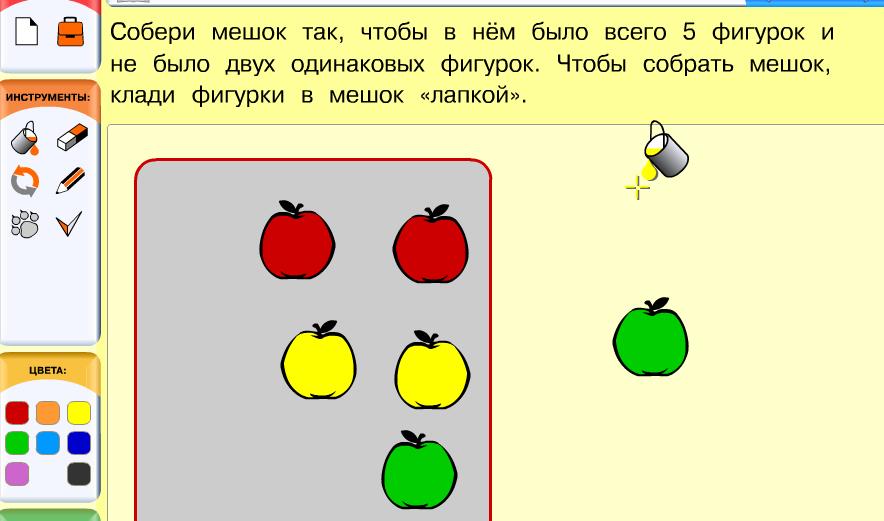 № 44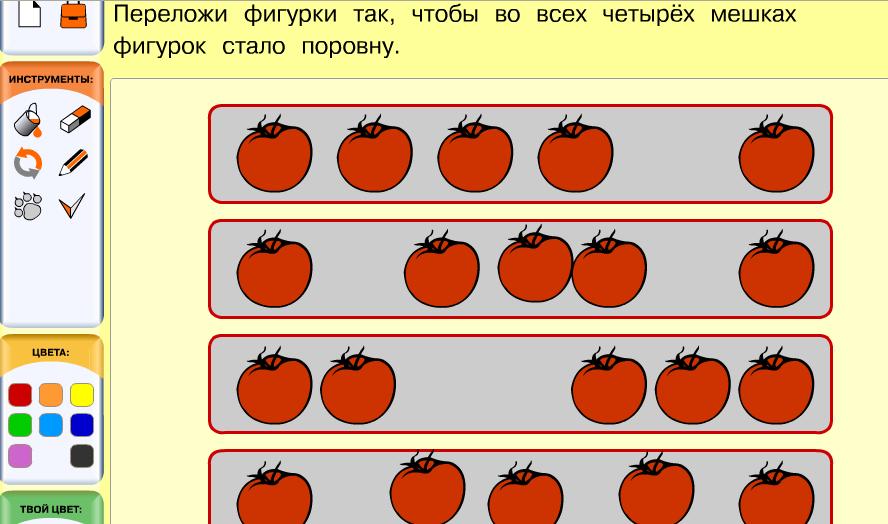 8.Закрепление материала. « Математические кораблики». Рассмотри фигурки из фишек, выбери понравившийся и выложи его на парте, повторяя узор.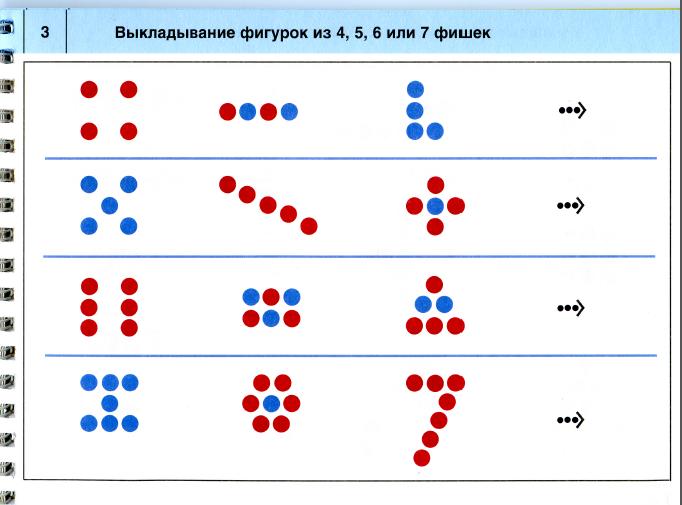 9. Самооценка учащихся собственной деятельности. Ученики оценивают свою деятельность с помощью кружочков-светофоров.Ребята, попробуйте оценить свои знания, полученные а уроке с помощью кружочков- светофориков:
 красный – материал не усвоен
желтый – усвоен недостаточно хорошо
зеленый – материал понят и хорошо усвоен10. Оценка учителем деятельности учащихся.Ребята, вы сегодня молодцы очень хорошо работали не только индивидуально, но и в парах. Молодцы!